Le Vin au Vert sprl                                                                                                                                                                                                     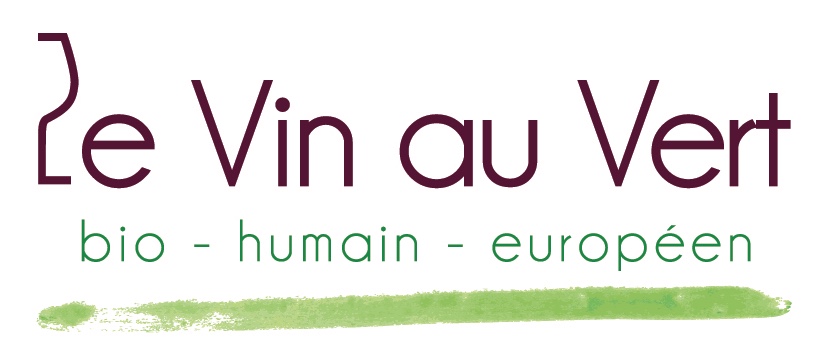 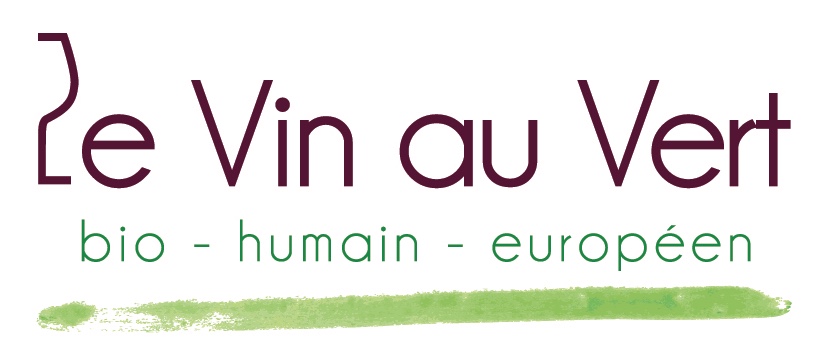 15/7 rue du centre                                                                         1460 Virginal.                    BelgiqueBE 0688999809Banque CBC IBAN BE 05 7320 4579 6175+32(0)476622046www.levinauvert.beinfo@levinauvert.be                                                                           Bon de commande  2020  Remise de 10% pour toute commande de 60 bouteilles (hors bulles). Prix demi-gros, tvac, livraisons comprises (BW et Bxl) dans la limite des stocks disponibles. Voir conditions. www.levinauvert.beUne bouteille offerte par tranche d’achat de 150 € ttc. Offre cumulable.Nom                                               PrénommailRue                                                                   N°                    BteTéléphoneCode postal                         VilleFRAlsace – Domaine Henry Fuchs BlAlsace aoc ( Edelzwicker) 40% Sylvaner, 20% auxerrois, 20% riesling, 15% muscat, 5% pinot grisLe nez est franc, sur des notes de fleurs blanches. L'attaque est souple, la bouche gourmande. C'est un vin croquant et fruité, désaltérant.  Apéritif, fondue au fromage, raclettes,…  9,42 €……. X 6BlRiesling 2017Nez de fleurs blanches et les fruits à chair blanche (pêche, abricot…). L'attaque est vive, la bouche est riche et droite.Belle longueur, acidité fondue.Crustacés, fruits de mer, poissons grillés13,37 €……. X 6BlRiesling  Equinoxe 2018Parcelles tardives, en coteaux, voisines du Grand Cru Kirchberg de Ribeauvillé, exposées sud-est ainsi qu’une parcelle sur le Grand Cru Osterberg.Le nez se montre flatteur avec des notes de fruits blancs et d'ananas. L'attaque est souple, la bouche est croquante, gourmande et élégante, on retrouve les arômes du nez ; la finale est persistante grâce à une puissante acidité qui emmène le vin loin en bouche. Poissons en matelote, en sauce crémée, ou avec des fromages,..17,74 €……. X 6BlPinot Gris Grand Cru Kirchberg 2017                                                    (disponible à l’unité)Le nez  présente  des notes de coco, de vanille et de fruits blancs. L’attaque est souple. En bouche c’est un vin ample et corsé, avec un beau gras. Il est sec avec une touche d'acidité en milieu de bouche, complexe, savoureux et une longue finale. Avec un saumon fumé sauvage, avec des abats du type cassolette de ris de veau, avec un feuilleté de champignons des bois.26,71 €……. X 1RgPinot Noir – Rouge de Ribeauvillé 2018 La robe rouge soutenue s'ouvre sur un bouquet de fruits rouges type cerise mûre. L'attaque est souple, la bouche est assez riche avec une structure tanique souple et agréable. Elégant et acidulé. Osso bucco, couronne de porc, viande grillées,…17,74 €……. X 6FRVallée du Rhône – Clos des Saumanes Châteauneuf-de-GadagneBlLe Clos des Saumanes 2019 – Côtes du Rhône Villages Grenache blanc, Roussanne, Viognier, Cairette. Nez fin et élégant de fleurs blanches, d’abricots frais et de poires. En bouche, attaque ample sur une trame bien tendue et aromatique, sur des notes de fruits blancs. Délicieux à l’apéritif, avec les fruits de mer chauds,..9,80 €……. X 6RgLe Clos des Saumanes 2019 – Côtes du Rhône Grenache, Syrah, Cinsault.Au nez, belle sensation de petits fruits noirs et d’épices qui se poursuit en bouche. Juteux et croquant. Très polyvalent, cuisine de la méditerranée.9,80 €……. X 6FRBouches-du-Rhône – Domaine de Beaujeu BlCuvée Authentique 2018 Blanc – Chardonnay MarsanneNez délicat de fleurs blanches ( acacias, aubépine). La bouche, en douceur, se termine par une finale délicieusement saline. 7,98 €……. X 6RgCuvée Authentique 2017 Rouge – Merlot CaladocNotes d’épices douces et de fruits noirs (cassis et mûres). Tanins sans excès, très polyvalent. 7,98 €……. X 6FRBourgogne – Domaine de la VerpailleBlBourgogne Chardonnay 2018 – Bourgogne aocNotes miellées et pâte de fruits au premier nez. Les notes de fruits frais d'été prennent place à l'ouverture. La dégustation se poursuit sur ces notes estivales : abricots et pêches sont mûrs à point. La texture onctueuse et l'ampleur de ce vin contrebalancées par une belle fraîcheur acidulée nous emmènent dans l'univers gourmand des fruits charnus. Apéritif, poissons poêlées ou grillés, Compté de 12 mois,…11,90 €BlBlanc de Blanc Extra brut 100 % Chardonnay, ce Blanc de Blancs est entièrement élaboré à la propriété selon la méthode traditionnelle. Cette cuvée profite d'un élevage minimum de 12 mois sur lattes et d'un dosage extra brut à 2g/L.
Au nez, des notes de fruité s'envolent et lors de la mise en bouche ce vin effervescent se caractérise par la finesse de ses bulles et la délicatesse de ses arômes. Apéritif et dîners aux chandelles ( et pourquoi pas ;) 13,80 €……. X 6FRBordeaux – Château Moulin de Rioucreux Bl Château Moulin de Rioucreux 2019 -  Bordeaux aocSauvignon blanc et grisBel équilibre entre le gras et l’acidité. On peut retrouver des arômes très fruités autant au nez qu’en bouche. Il accompagnera à merveille les fruits de mer, les poissons et l’apéritif.   10,85 € ……. X 6RgChâteau Moulin de Blais 2016 – Côtes de Bourg90 % Merlot et 10% Cabernet SauvignonNez mariant fruits rouges et épices. En bouche, les tanins s’assouplissent et proposent une belle concentration. Il accompagnera viandes et fromages.  11,85 €..……..X 6RgCuvée Zéphyr Château Moulin de Blais 2015 – Côtes de BourgBelle robe rubis aux reflets grenat, ce vin présente un bouquet complexe de fruits noirs et d’épices douces légèrement poudrées. La bouche d’une élégante fraicheur est bien soutenue par une trame tannique souple qui se prolonge en une belle finale fruitée. Très élégant. Gibiers, viandes en sauce ,.. 16,30 €………   .……..X 6FRFaugères – Mas Onésime - Languedoc-Roussillon BlL’insoumis  2019 – ChardonnayNez de fleurs blanches. Une belle fraîcheur préserve sa subtilité et sa délicatesse. C’est un vin plaisant et soyeux, tout en dentelle. Vin de tous les jours, à l’apéritif, …8,80 €……. X 6RsL’insoumis  2019 – Cinsault GrenacheCette cuvée issue de très vieilles vignes haut perchées sur les coteaux pentus de La Liquière, saura vous séduire par sa couleur rose très pâle aux reflets saumonées, son nez discret et subtil et sa bouche fruitée.8,80 €……. X 6RgL’insoumis  2019 – Cinsault, Carignan, Syrah, GrenacheC’est un vin joyeux avec une pointe de vivacité et une structure douce. Sa couleur sombre aux reflets grenat, son nez expressif aux notes de fruits rouges et sa bouche souple et fraîche sont une pure invitation au pêché. Parfait avec les préparations méditerranéennes, très polyvalent. 9,85 €……. X 6FRChampagnes Mazet BlCuvée Tradition     Pinot Meunier, Chardonnay, Pinot Noir                     (disponible à l’unité)Les arômes de fruits du verger et floraux se côtoient, avec une belle finale énergique.  26,50 €……. X 1BlL’Empreinte       Pinot Meunier, Pinot Noir, Chardonnay                         (disponible à l’unité)Nez intensément fruité, avec une palette aromatique florale et miellée. Grand Champagne gastronomique. Aussi avec le repas. 33,90 €……. X 1FRMinervois – Domaine des Maels BlLes Matelles 2019 – RoussanneJoli nez ouvert sur des notes beurrées et toastées. Sa bouche franche est dotée d’arômes fins et délicats de fruits secs. Bel équilibre entre fraicheur et minéralité. Entrées froides, à l’apéritif, …10,80 €……. X 6RgMerlot des Maels 2019 – MerlotLe premier nez est très fruité puis à l’agitation, perception de note grillées et épicées. La bouche est franche et structurée. La finale est remarquable avec une persistance de fruits rouges. De tous les jours, polyvalent.8,65 €……. X 6RgMinervois des Maels 2019 – Grenache, Carignan, SyrahNote fumée et toastée suivie par des confits de fruits rouges au nez, teinté de gentiane et une petite pointe de tabac blond. La bouche enchaine et détaille les baies. Cassis, framboise, mure et fraise ornent la structure déjà bien en place.Tian de légumes, magret de canard, … 10,80 €……. X 6FRVallée du Rhône – Mas des Restanques – Gigondas BlVacqueyras blanc 2017                                                                                (disponible à l’unité)Viogner, Roussanne, Marsanne, Grenache BlancAu nez, arômes de pain grillé, de fruits blancs, de poire, de pêche. Velouté et rond en bouche, avec beaucoup de gras, arômes de fruits blancs au sirop, d’abricot sec et de vanille.Ris de veau, noix de St jacques, homard chaud, … gastronomique.25,64 €……. X 1RgVacqueyras 2018Au nez se développent des arômes de garrigues, d’épices et de fruits noirs. Bouche charnue et dense, avec des notes de confiture, de fruits mûrs et d’épices.Gibiers, viandes rouges, fromages affinés16,99 €……. X 6RgGigondas 2018                                                               Au nez, arômes de poivre noir, de fruits confits, de figue, de cerise. Dense et concentré en bouche avec des tanins serrés, notes d’épices et de café.Gibiers à poils, taureau, côtes àl’os,…20,62 €……. X 6RgMagnum Vacqueyras rouge 2018  (150 cl)                                          (disponible à l’unité)42,07 €……. X 1RgMagnum Gigondas rouge 2018  (150 cl)                                              (disponible à l’unité)44,07 €……. X 1ItPiemont – Camparo – Italie BlLanghe Bianco 2019 – Arneis FavoritaNez très complexe, long et net d'agrumes et d'arômes fruités. Bouche expressive,  fraiche, légèrement croquante et saline, avec une finale pleine, douce et lisse.Poissons et fruits de mer, primi piatti,…13,43 €……. X 6RgLanghe Rosso 2016 – Dolcetto, Barbera, NebbioloBelle cuvée équilibrée des 3 cépages. Une belle entrée en matière pour découvrir le Piémont.Préparations à la tomate, al ragû,…10,30 €……. X 6RgBarbera d’Alba 2018 – BarberaUn grand vin rouge rubis intense et profond avec des arômes marqués de confiture, de cerise des bois, de fruits rouges et de légères notes épicées. Corsé et ample en bouche, avec une sensation typiquement fraîche en bouche.Viandes pas trop corsées, fromages, et pourquoi pas une soupe de poissons relevée15,69 €……. X 6RgBarolo Boiolo 2016 - Nebbiolo                                                              (disponible à l’unité)Robe rouge brique avec des reflets orange; au nez il dégage des arômes de café, de tabac, de vanille et de fruits rouges, accompagnés de violettes et de roses. En bouche, il est impérieux, puissant, élégant, moelleux et ample. Grand vin !  Gastronomique, ou en fin de repas.37,04 €……. X 1ItPouilles -  Podere 29 – Italie BlSalina 2019 - Chardonnay   Les fruits exotiques nous accueillent, et se poursuivent en bouche, avec un note agrumes (citrons) et une finale délicieusement saline. Primi piatti, soupe de poissons,…                               11,63 €..……. X 6BlGelso Bianco 2019 – Fiano MinutoloLe nez d’herbes fraiches, de fenouil, de fruits exotiques fait place à une bouc bouche bien tendue, avec un bel équilibre gras-fraicheur en finale. Saumon , spaghetti vongole,.. 12,50 €……. X 6RgAvia Pervia 2018 – PrimitivoLe.     Le nez puissant de chocolat, de café, de petits fruits noirs annonce un vin puissant, mais sans lourdeur avec des tanins souples et discrets. Viandes mijotées, burrata bien fraîche,…10,79 €……. X 6RgGelso Nero 2019 – Nero di TroiaLes petits fruits noirs bien mûrs se dévoilent tout au long de la dégustation, avec une finale légèrement citrique. Tanins tendres et discrets. Onglet en sauce, tâche noire,.. 12,50 €……. X 6EsNavarra + Rioja + Jumilla – Navarrsotillo et Baica BlVal de Resa 2018 Blanco – Navarrsotillo – BiodynamieGrenache blanche, fruitée avec une touche finale d’agrumes mûrs. A l’apéritif ! Paëlla, etc.9,85 €……. X 6RsVal de Resa 2018 Rosé – Navarrsotillo – BiodynamieCuvée fruitée ( groseilles, framboises, …) avec une légère minéralité et un fond d’épices douces. 9,85€……. X 6RgBaica Majuelico 2018 – Jumillia.   MonastrellLe nez de petits fruits noirs croquants, annonce un vin fruité et jovial. Peut aussi se servir rafraichi. Aussi fondues au fromage, viandes blanches, …9,85 €……. X 6RgBaica Barricado 2016 – Jumillia. MonastrellLe passage en barrique est entièrement intégré dans le vin, ce qui en fait  une cuvée souple et gourmande. Préparations épicées ou relevées.11,55 €……. X 6EsCastilla-La Mancha – Finca Loranque – Espagne RgTempranillo 2017 Cuvée épicée et fruitée. Le soleil en bouteille !!  Polyvalent. De tous repas ! 7,80 €……. X 6RgCabernet Sauvignon 2014Puissant et très franc au nez très expressif. Notes de fruits noirs torréfiés. La bouche est franche, agréable et savoureuse. Accompagne gibiers et pièces de viandes goûtues. 11,54€……. X 6RgCencibel 2016(Tempranillo) Cuvée équilibrée entre la grande maturité des raisins et une fraicheur, que l’on retrouve tout au long de la dégustation.  Cochon ibérique, plats mijotés14,54 €……. X 6PtDouro – Maritavora – Portugal BlMaritavora Branco 2018 Le nez développe des arôme floraux et d’agrumes, d’herbes sauvages. On retrouve cette fraicheur en bouche, avec une finale tendue et très aromatique. Avec les coquillages, fruits de mers, et bien sur les soupes de poissons.11,85 €……. X 6RgMaritavora Classic 2017Touriga Franca, Tinta Roriz , Touriga Nacional + complantageLa couleur sombre annonce un vin dense, avec une belle matière. Les notes de fruits noirs et les notes torréfiées font place une longue finale, puissante. Cochon de lait à la broche, bœuf mijoté, …11,85 €……. X 6RgMaritavora Grande Reserva 2014                                                         (disponible à l’unité)Vignes de 130 ans sur un des plus beau terroir du Douro, cuvée numérotée et limitée à 3306 exemplaires. Disponible aussi en caisses bois de 3 bouteilles. Gastronomique, ou à offrir ! 34,91 €……. X 1ItAbruzzes – Menicucci - ItalieBlM Spumante Bianco – TrebbianoTrès aromatique et festif ! Fruits mûrs, peps !9,90 €……. X 6RsM Spumante Rosé – Montpulciano d’AbruzzoUn rosé assez vineux, idéal avec les petites préparations apéritives. 9,90 €……. X 6BlGinesia 2019 PecorinoBel expression du cépage, avec une finale assez ample mais en fraicheur. 11,90 €……. X 6RgGinesia 2018 Montepulciano d’AbruzzoLes fruits compotés dominent, avec une touche cacaotée. Très souple, bien rond11,90 €……. X 6BlAlvazola 2018 Pecorino, MalvoisiaSpectaculaire cuvée aux notes de fruits à chair blanche, de miel, avec une légère touche oxydative. Accompagne aussi les viandes blanches.15,60 €……. X 6RgAlvazola  2016  Montepulciano d’Abruzzo, MerlotPuissante cuvée, avec énormément de matière, et une finale de tanins finset élégants. Toute la générosité du sud de l’Italie ! 15,60 €……. X 6